YATAY GEÇİŞ İÇİN BİRİMLER İLE İLİŞİK KESME FORMUAyrılma Nedeni	: Yatay GeçişGeçiş Yapacağı Üniversite Adı : ..............................................................................................Not: - Öğrenci Kimlik Kartı’nın Öğrenci İşleri Daire Başkanlığına, teslim edilmesi gerekmektedir.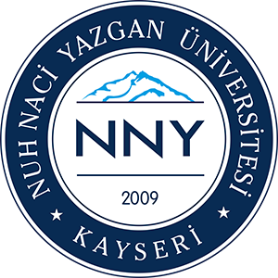 T.C.NUH NACİ YAZGAN ÜNİVERSİTESİÖĞRENCİ İŞLERİ DAİRE BAŞKANLIĞIDOKÜMAN KODUÖİDB – F-30T.C.NUH NACİ YAZGAN ÜNİVERSİTESİÖĞRENCİ İŞLERİ DAİRE BAŞKANLIĞIYAYIN TARİHİ08.2021YATAY GEÇİŞ BİRİMLER İLE İLİŞİK KESMESAYFASayfa 1 / 1Adı ve Soyadı...../....../202…(imza)Bölümü/Programı...../....../202…(imza)Öğrenci Numarası...../....../202…(imza)BİRİMİLİŞİĞİTARİHİSİMİMZAHalkla İlişkiler /Mezuniyet kıyafeti teslimi ( Fakülte İlişik Kesme için )......./….../20…Öğrenci Faaliyetleri Komisyonu Bşk.( Fakülte İlişik Kesme için)......./….../20…Muhasebe Birimi......./….../20…Sağlık Kültür ve Spor Daire Başkanlığı......./….../20…AB Eğitim ve Gençlik Programları Ofisi......./….../20…Öğrenci Danışmanı......./….../20…Bölüm Başkanı /Anabilim Dalı Başkanı......./….../20…Bilgi İşlem Daire Başkanlığı......./….../20…Kütüphane ve Dok. Daire Başkanlığı......./….../20…Yurt Müdürlüğü......./….../20…Öğrenci İşleri Daire Başkanlığı( son imzacı birim)......./….../20…